What Should I Say? 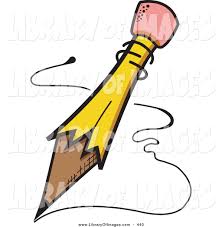 Letters to the AuthorFavorite parts of the bookCharacters you like, dislike or connect with in some wayEvents or moments you connect with in the bookAsk where they came up with the idea for the bookAsk about certain writing or story decisionsAsk why they write/how they got started/the process involvedAsk about the author’s favorite characters or momentsDiscuss how you felt reading the bookConnections that you made to your own lifeQuestions about SettingQuestions about the endingIf writing interests you, ask how to get startedYour ideas for a soundtrack/theme songArt that would go along with the bookAny combination of the above Girl Stolen by April Henryhttps://www.aprilhenrymysteries.com/i-get-letters.htmlGATH: Orbiting Jupiter by Gary D. Schmidt https://calvin.edu/directory/people/gary-schmidtMr. Gary D. Schmidt		Calvin College Department of English Covenant Fine Arts Center 287Grand Rapids, MI 49546 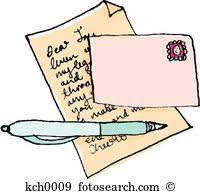 